УРОК №                                                                                                           А 9 мТема. Метод интерваловЦель: 1) обобщить ранее изученный материал о решении неравенств методом интервалов; закрепить умения и навыки в решении рациональных неравенств; показать учащимся возможность применения метода интервалов для решения неравенств различного типа;                                                    2) развивать мышление, культуру речи, память, внимание;          3) воспитывать опрятность, трудолюбивость, дисциплинированность.Тип урока : формирование умений и навыковОборудование: карточкиХод урокаІ. Организационный моментІІ. Проверка домашнего заданияАлгоритм развязывания неравенств методом интерваловIІІ.   Актуализация опорных знаний учащихсяНайдите ошибку в решении неравенства                х(х-3)(5-х)>0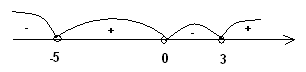 		Ответ: (-5;0) (3;+∞).IV. Формирование умений и навыков1. Решите неравенство 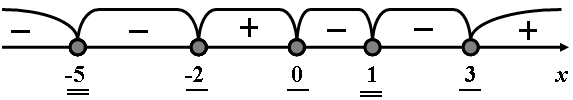 Ответ: .2.     Сведем данное рациональное неравенство к алгебраическому. Для этого умножим обе части неравенства на положительное выражение – квадрат знаменателя (замети, что при этом знак неравенства не меняется). Разложив квадратный трехчлен на множители, имеем: 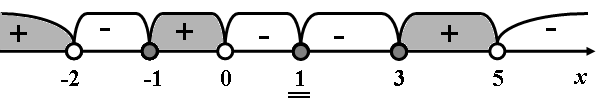 Ответ: .3.   4.   5.   Відповідь:  6.   7.	0					8.	<0        +          -             +                                             +            -               +                  -5            4            х                                          -3               12             хV. Итог урокаVІ. Домашнее задание1. Решите методом интервалов неравенства:      2.    3.    (х+3)(х-8)(х-20)≤04.    >0